Gabarito da Terceira Lista de Exercícios de Finanças 1 - 2019COPELAND, T.; WESTON, F. Financial Theory and Corporate Policy. Reading, Addison-Wesley, 1988. Capítulo 3 Exercícios 3.1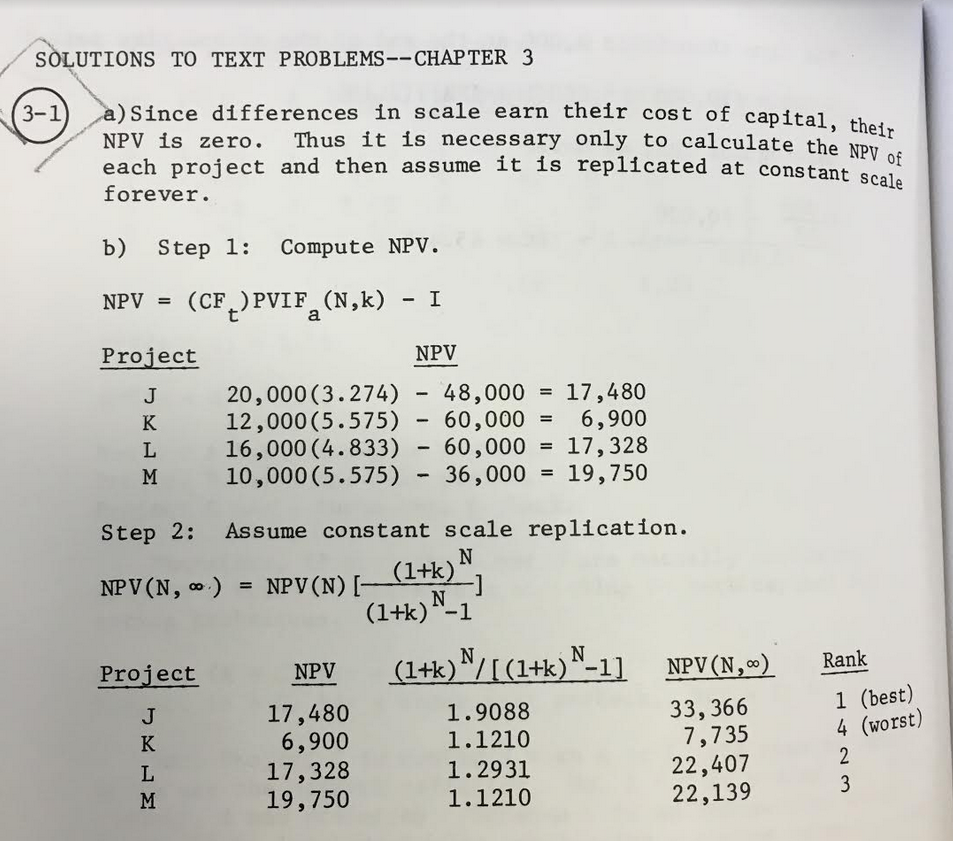 OBS: considerou-se o caso com orçamento limitado. Assim é como se a sobra de capital fosse um projeto independente aplicado à mesma taxa de juros de mercado usada para trazer os fluxos a valor presente. Portanto, NPV = 0 e apenas se olha o NPV (N, ) dos projetos. No caso com restrição de orçamento, considera como se tivesse um capital de 60000 reais, considerar o Índice de Valor Presente ponderando-se os VPI’s ((NPV (N, ) + I) / I) pela relação entre o investimento no projeto em questão e o orçamento total, sendo que o excedente aplicado no mercado de capitais tem PVI = 1, como feito em sala.Exercício 3.2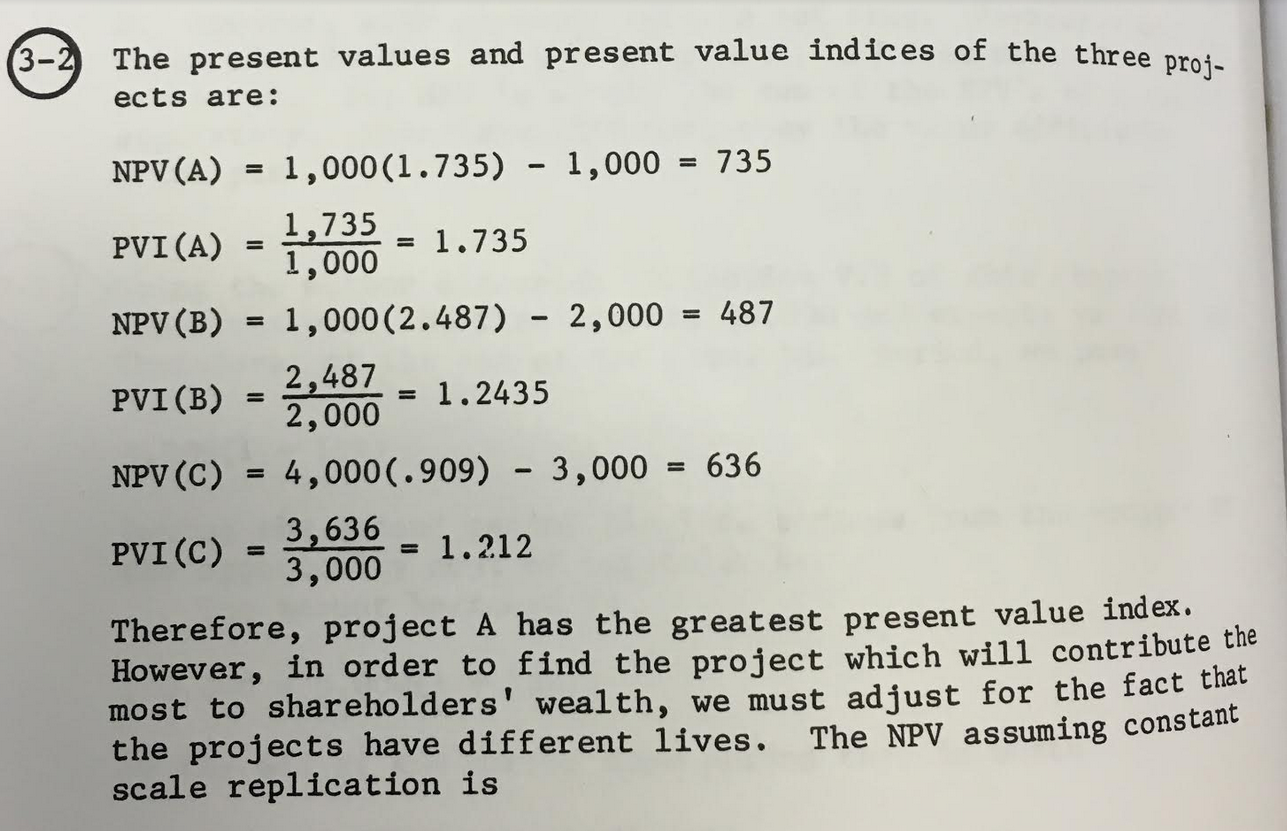 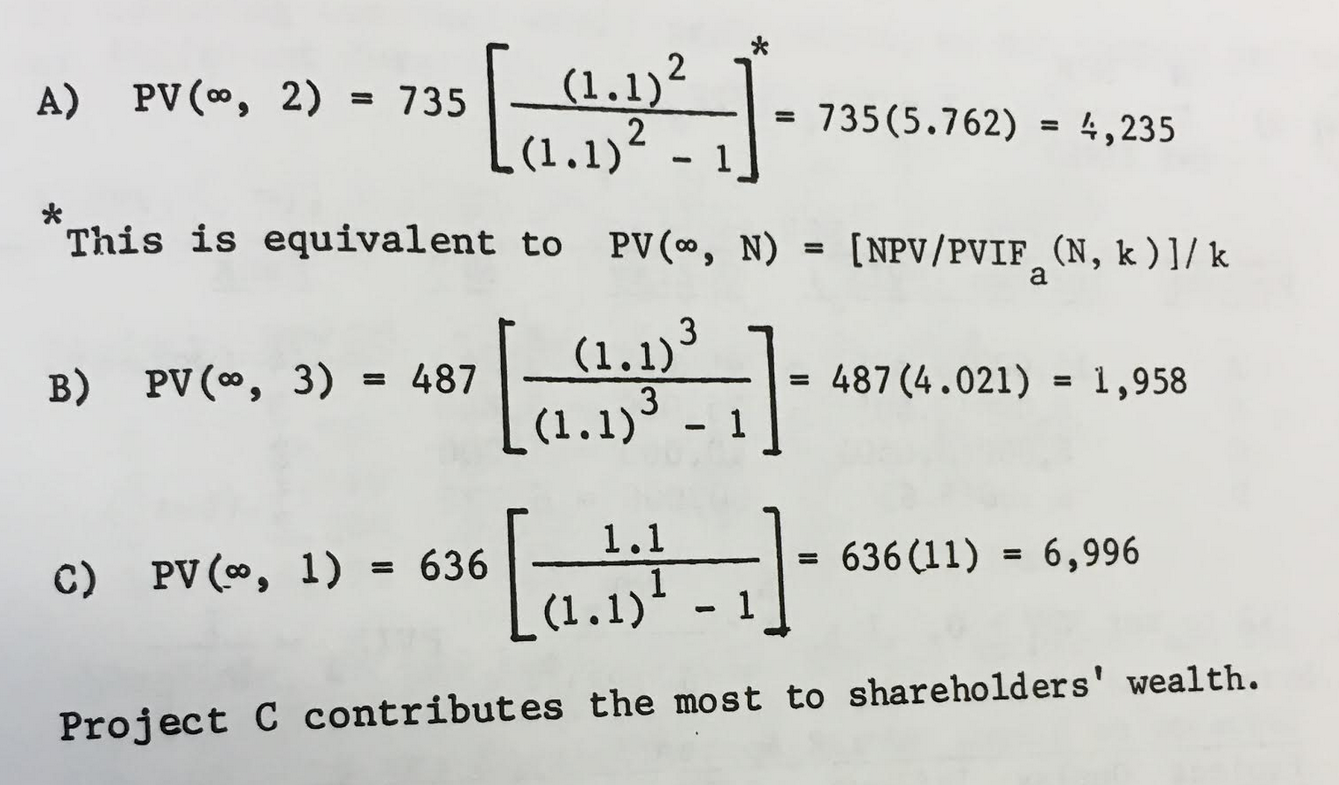 Exercício 3.3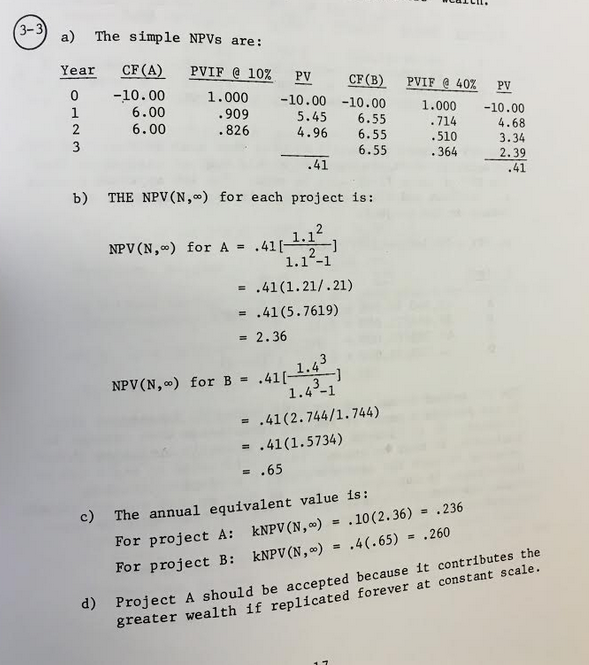 Exercício 3.4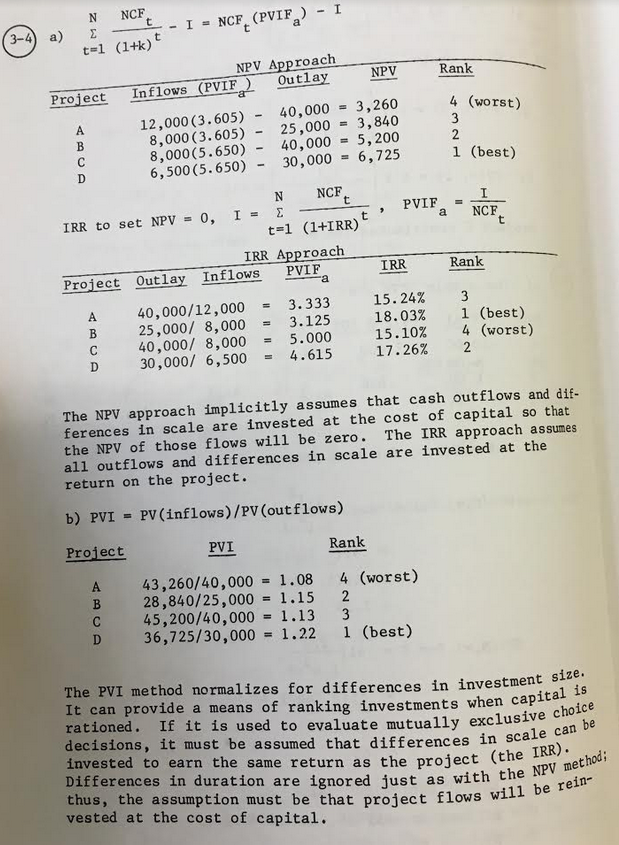 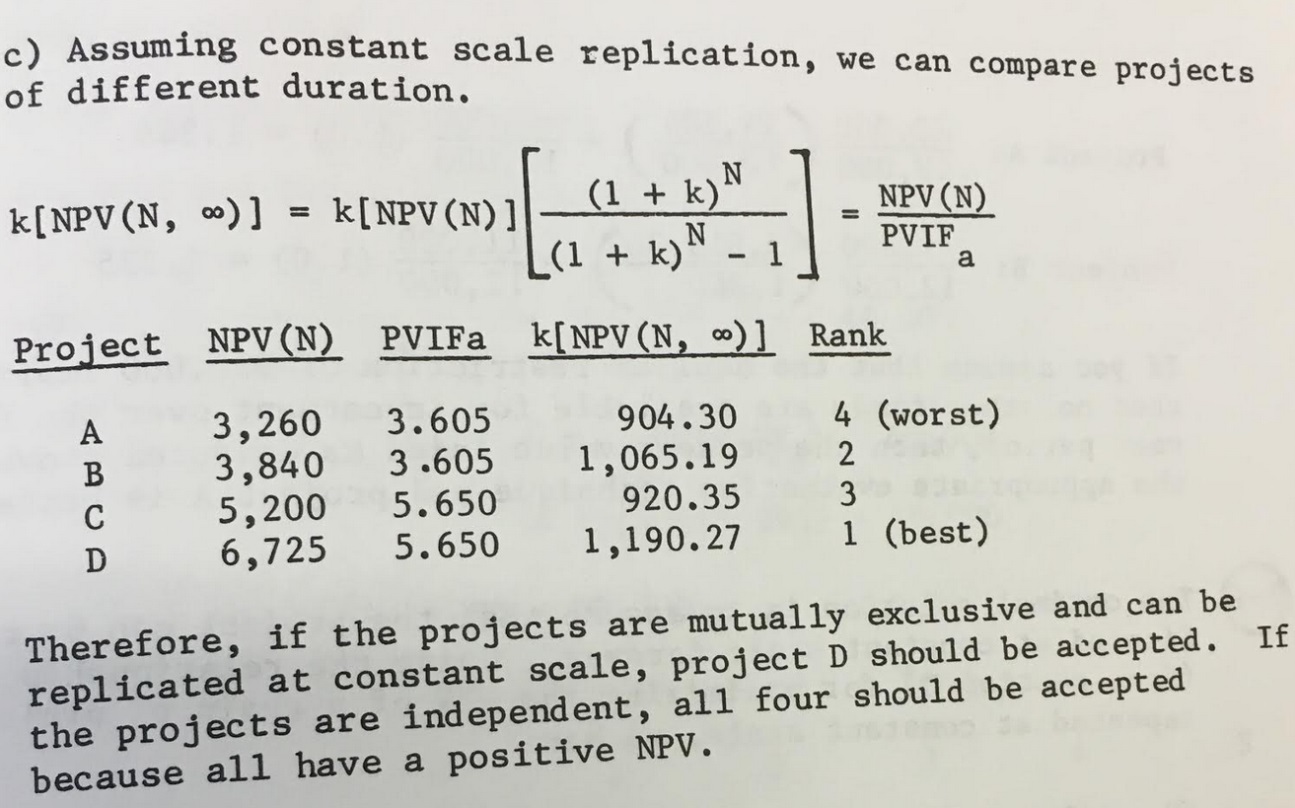 Exercício 3.5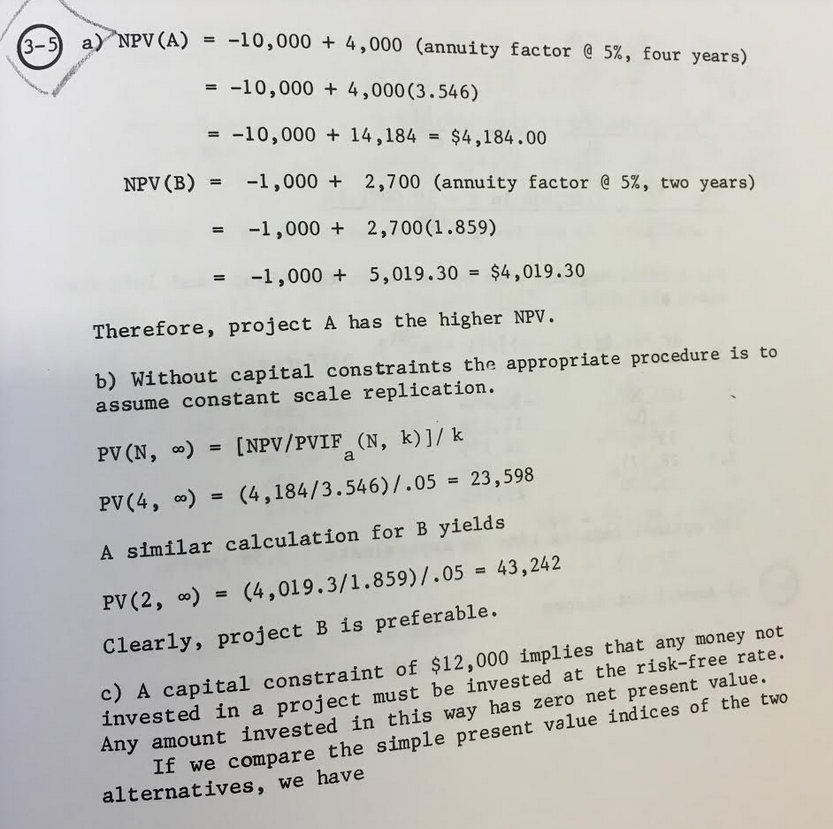 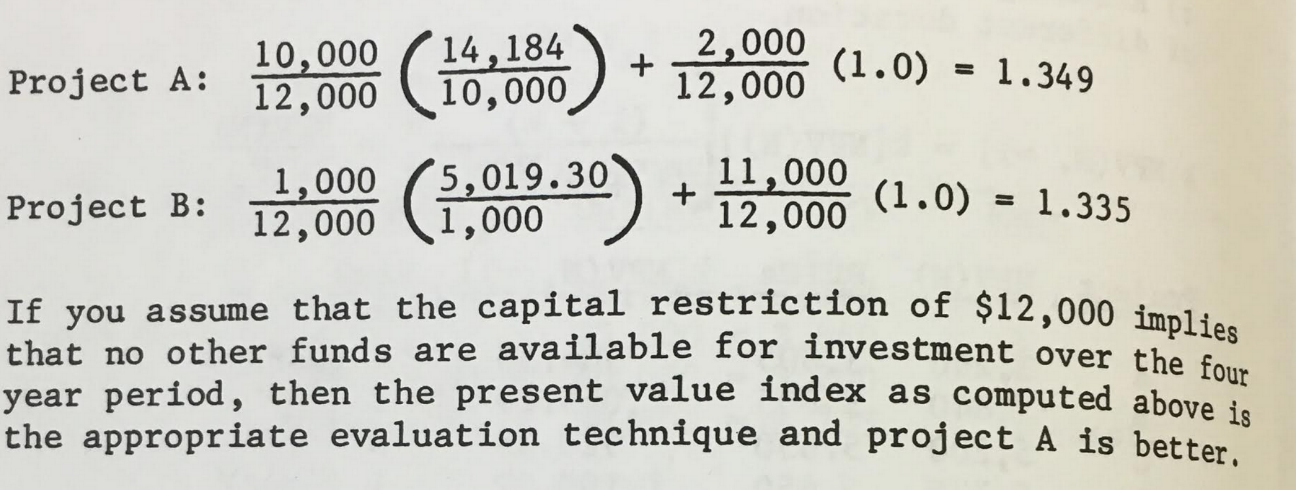 Exercício 3.6 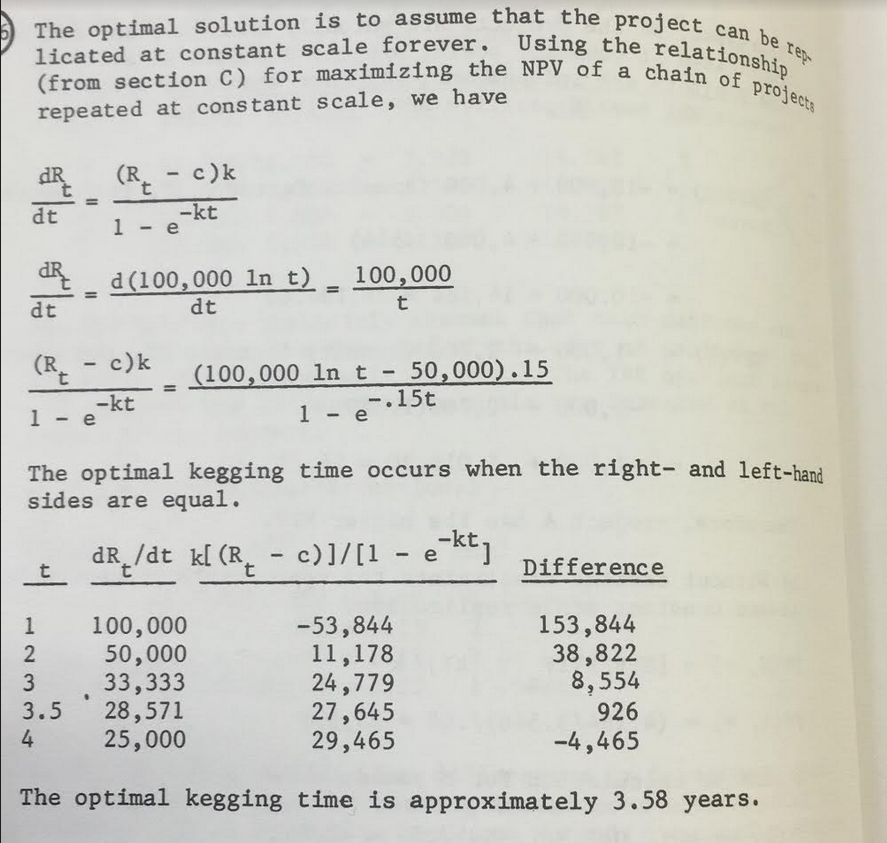 Exercício 3.8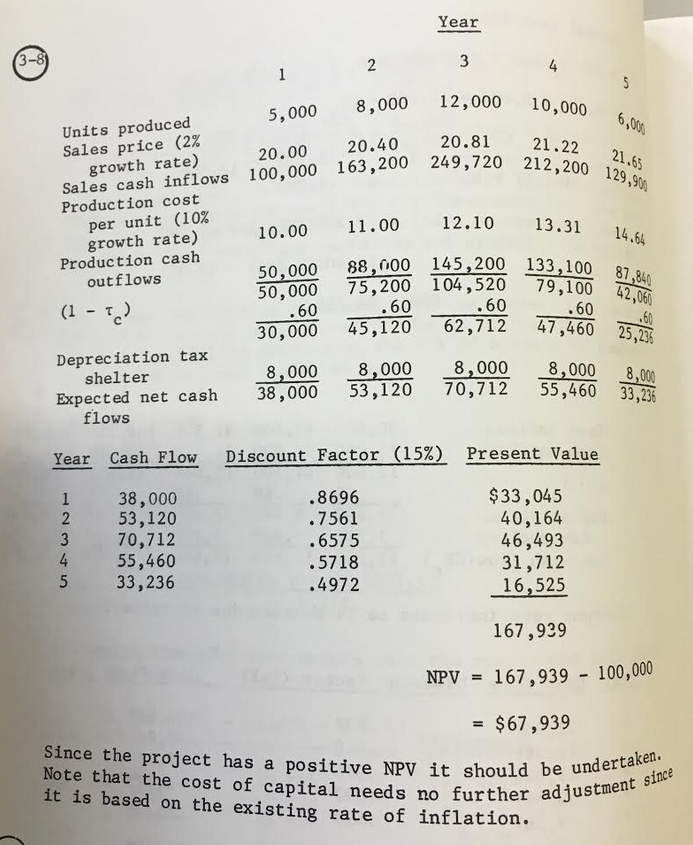 Exercícios 3.9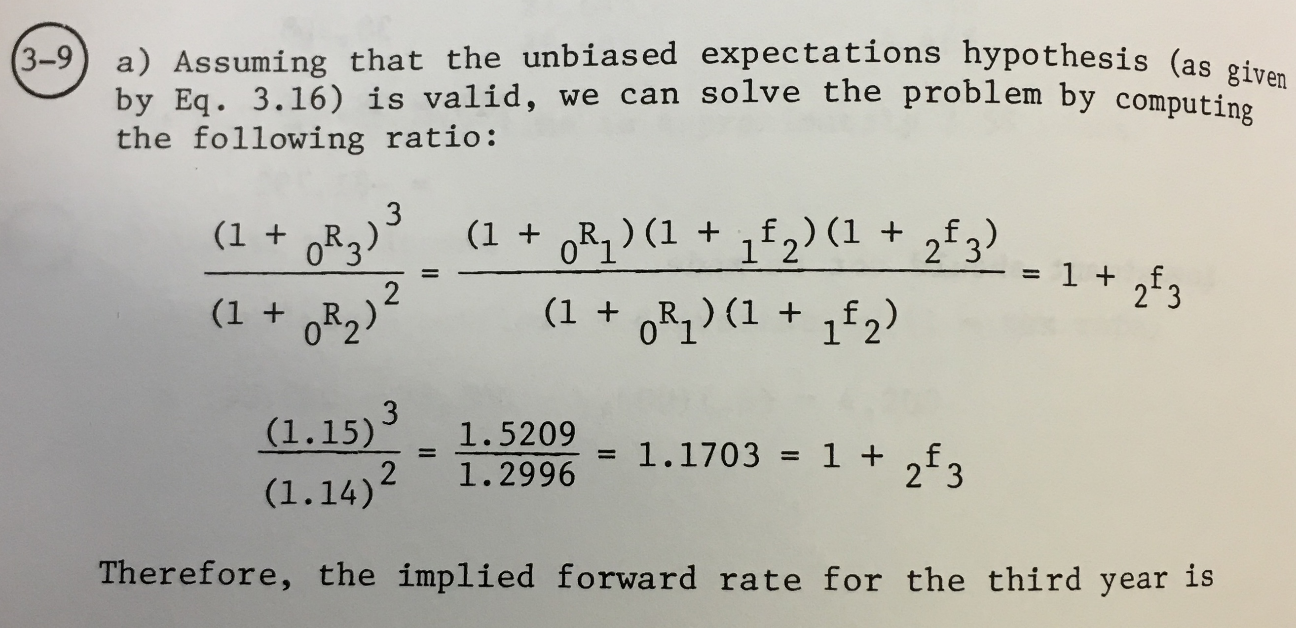 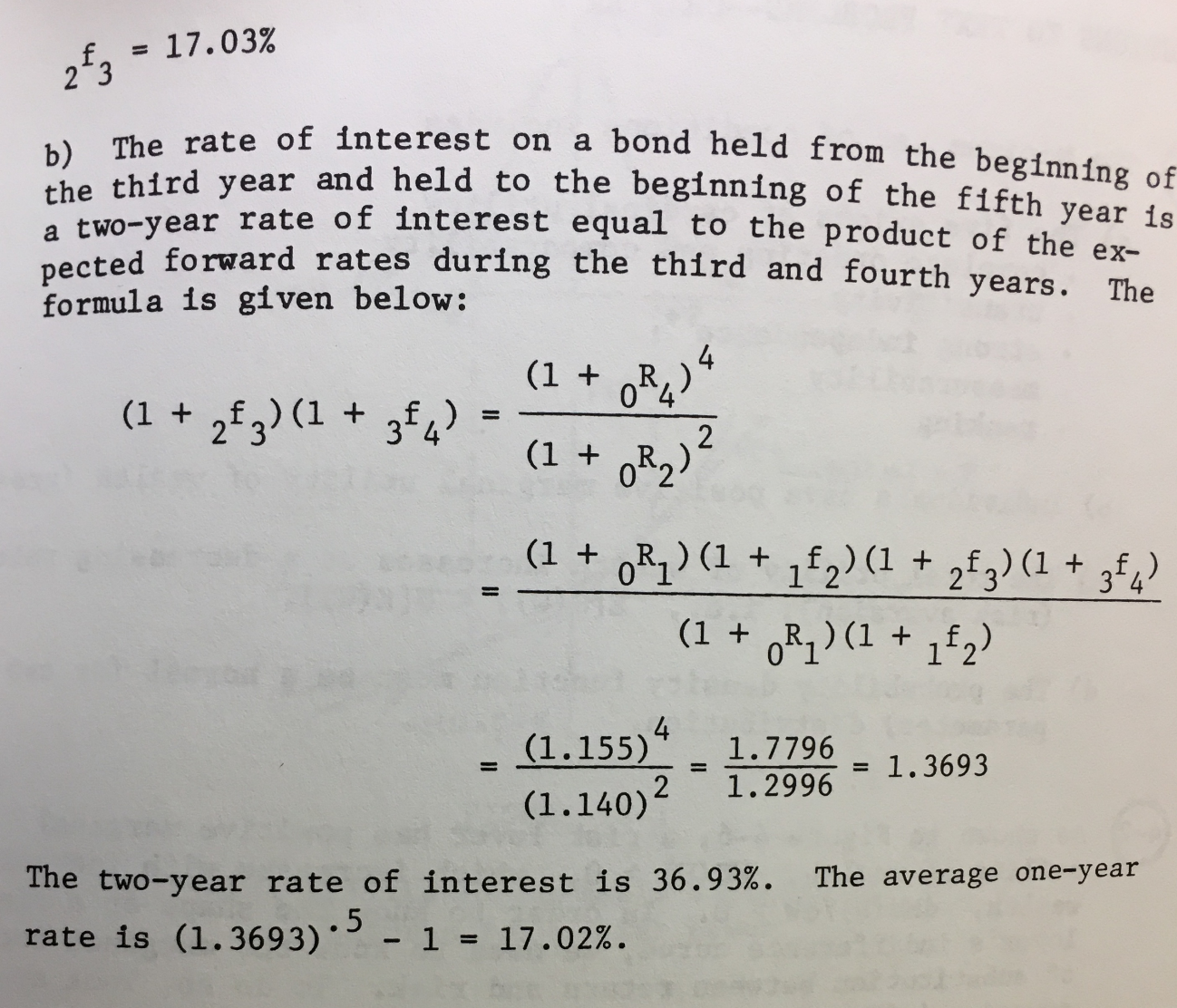 